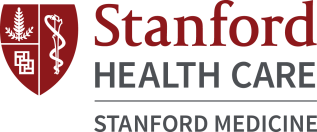 Request for Specific External Medical Records(This form is for University Healthcare Alliance (UHA).  Continuing Care use only when requesting records from outside providers.)DATE:  	TO:         _____________________________ Name of Healthcare Provider or Facility                    ______________________________________Address                    ______________________________________                   Phone_____________________ Fax _______________________FROM:  The following patient, currently being seen in our office, has indicated that he/she has records in your office.  These records are required for us to provide continued care to our patient.  Your timely response to this request is very much appreciated.Patient:  	 DOB:  	Records for the following dates are needed (List specific dates, if known):Please fax the following items:   Last ___ Office Visit Notes 	   Growth Charts                                  Last Pap/HPV Result               Last 1 Year of Lab Results              Newborn Screening Result             Chlamydia Test   Immunizations 		         Other:  	Records should be faxed to:   650-498-8737       Thank you,(Patient Signature) 	(date)This  request    is    fully    compliant    with    the    Treatment,    Payment,    and    Health    Care    Operations     (TPO)    disclosure    requirements    as    defined    in    the    HIPAA    Privacy    Rule    45    CFR    164.501    Alameda Pediatric Associates1332 Park St.  Suite 202Alameda, CA  94501Phone:  510-523-3417         Fax: 650-498-8737